§4232.  Replacement coverage1.  Group hospital, medical or surgical expenses, or service benefits.  Any insurer or nonprofit health insurance plan that issues replacement coverage with respect to group hospital, medical or surgical expenses or service benefits within a period of 60 days from the date of discontinuance of a prior health maintenance organization contract or policy providing the hospital, medical or surgical expenses or service benefits shall immediately cover all enrollees who were validly covered under the previous health maintenance organization contract or policy at the date of discontinuance and who would otherwise be eligible for coverage under the succeeding insurer's or nonprofit health insurance plan's contract, regardless of any provisions in that contract relating to active employment, hospital confinement or pregnancy.[PL 1989, c. 842, §18 (NEW).]2.  Preexisting conditions.  No provision in a succeeding insurer's or nonprofit hospital or medical service corporation's contract of replacement coverage may reduce or exclude benefits to enrollees covered under the prior health maintenance organization's contract on the date of discontinuance, on the basis that the condition giving rise to benefits preexisted the effective date of the succeeding contract, except to the extent that benefits for the condition would have been reduced or excluded under the prior contract.[PL 1989, c. 842, §18 (NEW).]SECTION HISTORYPL 1989, c. 842, §18 (NEW). The State of Maine claims a copyright in its codified statutes. If you intend to republish this material, we require that you include the following disclaimer in your publication:All copyrights and other rights to statutory text are reserved by the State of Maine. The text included in this publication reflects changes made through the First Regular and First Special Session of the 131st Maine Legislature and is current through November 1. 2023
                    . The text is subject to change without notice. It is a version that has not been officially certified by the Secretary of State. Refer to the Maine Revised Statutes Annotated and supplements for certified text.
                The Office of the Revisor of Statutes also requests that you send us one copy of any statutory publication you may produce. Our goal is not to restrict publishing activity, but to keep track of who is publishing what, to identify any needless duplication and to preserve the State's copyright rights.PLEASE NOTE: The Revisor's Office cannot perform research for or provide legal advice or interpretation of Maine law to the public. If you need legal assistance, please contact a qualified attorney.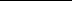 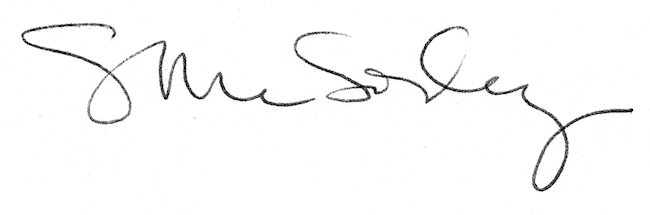 